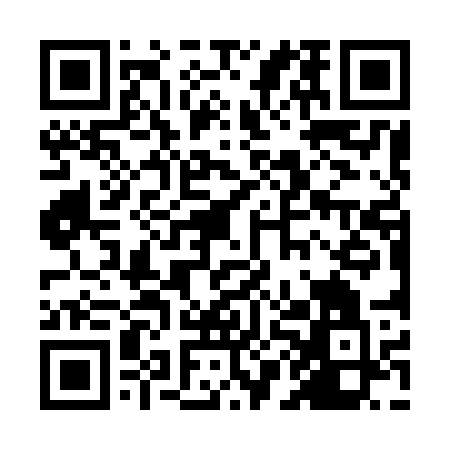 Ramadan times for Altan Strahan, UKMon 11 Mar 2024 - Wed 10 Apr 2024High Latitude Method: Angle Based RulePrayer Calculation Method: Islamic Society of North AmericaAsar Calculation Method: HanafiPrayer times provided by https://www.salahtimes.comDateDayFajrSuhurSunriseDhuhrAsrIftarMaghribIsha11Mon4:584:586:4712:304:106:156:158:0512Tue4:554:556:4412:304:126:176:178:0713Wed4:524:526:4112:304:146:206:208:0914Thu4:494:496:3812:304:166:226:228:1215Fri4:454:456:3512:294:186:246:248:1516Sat4:424:426:3312:294:206:276:278:1717Sun4:394:396:3012:294:216:296:298:2018Mon4:364:366:2712:284:236:316:318:2219Tue4:334:336:2412:284:256:336:338:2520Wed4:304:306:2112:284:276:366:368:2821Thu4:264:266:1812:274:296:386:388:3022Fri4:234:236:1512:274:306:406:408:3323Sat4:204:206:1312:274:326:426:428:3624Sun4:164:166:1012:274:346:456:458:3825Mon4:134:136:0712:264:366:476:478:4126Tue4:104:106:0412:264:376:496:498:4427Wed4:064:066:0112:264:396:516:518:4728Thu4:034:035:5812:254:416:546:548:5029Fri3:593:595:5512:254:436:566:568:5330Sat3:563:565:5312:254:446:586:588:5631Sun4:524:526:501:245:468:008:009:591Mon4:494:496:471:245:488:038:0310:022Tue4:454:456:441:245:498:058:0510:053Wed4:414:416:411:245:518:078:0710:084Thu4:384:386:381:235:538:098:0910:115Fri4:344:346:361:235:548:128:1210:146Sat4:304:306:331:235:568:148:1410:177Sun4:264:266:301:225:578:168:1610:208Mon4:234:236:271:225:598:198:1910:249Tue4:194:196:241:226:018:218:2110:2710Wed4:154:156:221:226:028:238:2310:31